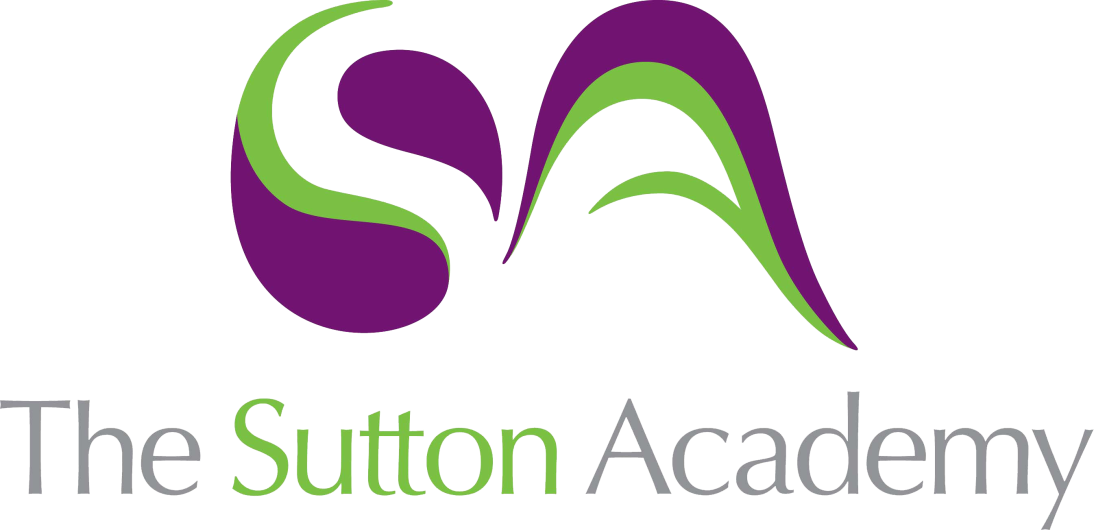 Knowledge Rich Curriculum Plan Y11 HT2Social and Global  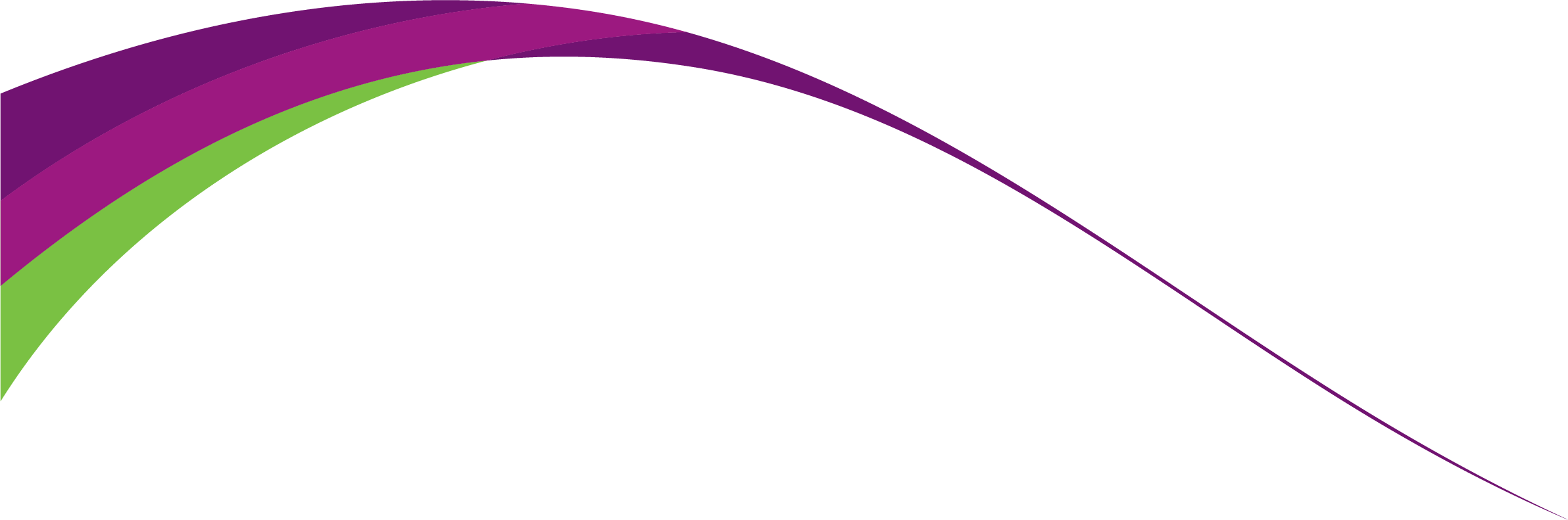 Lesson/Learning Sequence Intended Knowledge:Students will know that…Tiered Vocabulary Prior Knowledge:In order to know this students, need to already know that…Assessment Lesson 1 – El medioambiente 16 key verbs relating to the environment see KOHow to tackle a reading comprehension where the answers must be given in the target language.To consumeTo conserveNatural resourcesRenewable (energy)Ecological Combustibles Chemical waste Time phrasesHow to identified negative phrases Past paper reading questions Lesson 2 – Problemas locales 13 key phrases that relate to social / environmental problems – See KO Identifying key phrases for box fill reading style activity Unemployment Deforestation Extinction Inequality Pollution  How do identify positive and negative phrases within sentences Past paper reading questions. Lesson 3 – Problemas globales 8 key phrases that relate to problems in the local area – See KOHow to develop translation skills  Use of superlatives and comparisons  Reading questions Translation tasks.Lesson 4 – Parar y pensarLesson 5 – Una vida sana13 phrases relating to having a healthy lifestyle – See KO  How to identify key tenses to be able to complete reading activities which focus on ‘en el pasado’ / ‘ahora’ / ‘en el futuro’. Future tenseConditional tenseUse of ‘se debe’ and ‘no se debe’  Translation tasks Lesson 6 – Una vida sana II How to use their vocab from their previous lesson in the context of 3 different tense.How to complete translation activities. Phrases relating to a healthy lifestyle Use of the conditional tenseUse of the imperfect tense  Translation task Lesson 7 – Exam practise Writing focus – how to tackle a 90 word writing task (foundation) and 150 word writing task (higher) Key vocab relating to environmental and social isses Knowledge of how to form the preterite tenseKnowledge of how to form the imperfect tenseKnowledge of how to form the future and conditional tense Whole class feedback Writing task. Lesson 8 – Para y pensar   